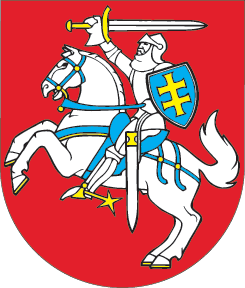 LIETUVOS RESPUBLIKOSGYVENTOJŲ PAJAMŲ MOKESČIO ĮSTATYMO NR. IX-1007 37 STRAIPSNIO IR PRIEDO PAKEITIMOĮSTATYMAS2017 m. gegužės 23 d. Nr. XIII-376Vilnius1 straipsnis. 37 straipsnio pakeitimasPripažinti netekusia galios 37 straipsnio 6 dalį.2 straipsnis. Įstatymo priedo pakeitimasPripažinti netekusiu galios Įstatymo priedo 3 punktą.Skelbiu šį Lietuvos Respublikos Seimo priimtą įstatymą.Respublikos Prezidentė	Dalia Grybauskaitė